Artists UsePerspectiveArtists UsePerspectiveArtists UsePerspectiveArtists UsePerspectiveArtists UsePerspectiveArtists UsePerspectiveArtists UsePerspectiveArtists UsePerspectiveArtists UsePerspectiveArtists UsePerspectiveArtists UsePerspectiveArtists UsePerspectiveArtists UsePerspectiveArtists UsePerspectiveArtists UsePerspectiveArtists UsePerspectiveArtists UsePerspectiveArtists UsePerspectiveArtists UsePerspectiveArtists UsePerspectiveArtists UsePerspectiveArtists UsePerspectiveArtists UsePerspectiveArtists UsePerspectiveArtists UsePerspectiveArtists UsePerspectiveArtists UsePerspectiveArtists UsePerspectiveArtists UsePerspectiveArtists UsePerspectiveArtists PaintSports and GamesArtists PaintSports and GamesArtists PaintSports and GamesArtists PaintSports and GamesArtists PaintSports and GamesArtists PaintSports and GamesArtists PaintSports and GamesArtists PaintSports and GamesArtists PaintSports and GamesArtists PaintSports and GamesArtists PaintSports and GamesArtists PaintSports and GamesArtists PaintSports and GamesArtists PaintSports and GamesArtists PaintSports and GamesArtists PaintSports and GamesArtists PaintSports and GamesArtists PaintSports and GamesArtists PaintSports and GamesArtists PaintSports and GamesArtists PaintSports and GamesArtists PaintSports and GamesArtists PaintSports and GamesArtists PaintSports and GamesArtists PaintSports and GamesArtists PaintSports and GamesArtists PaintSports and GamesArtists PaintSports and GamesArtists PaintSports and GamesArtists PaintSports and GamesArtists Depict the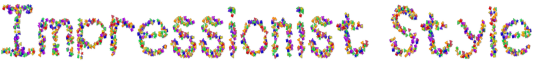 Artists Depict theArtists Depict theArtists Depict theArtists Depict theArtists Depict theArtists Depict theArtists Depict theArtists Depict theArtists Depict theArtists Depict theArtists Depict theArtists Depict theArtists Depict theArtists Depict theArtists Depict theArtists Depict theArtists Depict theArtists Depict theArtists Depict theArtists Depict theArtists Depict theArtists Depict theArtists Depict theArtists Depict theArtists Depict theArtists Depict theArtists Depict theArtists Depict theArtists Depict theAfrican ArtAfrican ArtAfrican ArtAfrican ArtAfrican ArtAfrican ArtAfrican ArtAfrican ArtAfrican ArtAfrican ArtAfrican ArtAfrican ArtAfrican ArtAfrican ArtAfrican ArtAfrican ArtAfrican ArtAfrican ArtAfrican ArtAfrican ArtAfrican ArtAfrican ArtAfrican ArtAfrican ArtAfrican ArtAfrican ArtAfrican ArtAfrican ArtAfrican ArtAfrican ArtEarly 20th Century ArtEarly 20th Century ArtEarly 20th Century ArtEarly 20th Century ArtEarly 20th Century ArtEarly 20th Century ArtEarly 20th Century ArtEarly 20th Century ArtEarly 20th Century ArtEarly 20th Century ArtEarly 20th Century ArtEarly 20th Century ArtEarly 20th Century ArtEarly 20th Century ArtEarly 20th Century ArtEarly 20th Century ArtEarly 20th Century ArtEarly 20th Century ArtEarly 20th Century ArtEarly 20th Century ArtEarly 20th Century ArtEarly 20th Century ArtEarly 20th Century ArtEarly 20th Century ArtEarly 20th Century ArtEarly 20th Century ArtEarly 20th Century ArtEarly 20th Century ArtEarly 20th Century ArtEarly 20th Century ArtArt in Northern Europe15th-17th CenturyArt in Northern Europe15th-17th CenturyArt in Northern Europe15th-17th CenturyArt in Northern Europe15th-17th CenturyArt in Northern Europe15th-17th CenturyArt in Northern Europe15th-17th CenturyArt in Northern Europe15th-17th CenturyArt in Northern Europe15th-17th CenturyArt in Northern Europe15th-17th CenturyArt in Northern Europe15th-17th CenturyArt in Northern Europe15th-17th CenturyArt in Northern Europe15th-17th CenturyArt in Northern Europe15th-17th CenturyArt in Northern Europe15th-17th CenturyArt in Northern Europe15th-17th CenturyArt in Northern Europe15th-17th CenturyArt in Northern Europe15th-17th CenturyArt in Northern Europe15th-17th CenturyArt in Northern Europe15th-17th CenturyArt in Northern Europe15th-17th CenturyArt in Northern Europe15th-17th CenturyArt in Northern Europe15th-17th CenturyArt in Northern Europe15th-17th CenturyArt in Northern Europe15th-17th CenturyArt in Northern Europe15th-17th CenturyArt in Northern Europe15th-17th CenturyArt in Northern Europe15th-17th CenturyArt in Northern Europe15th-17th CenturyArt in Northern Europe15th-17th CenturyArt in Northern Europe15th-17th CenturyLater 20th Century ArtLater 20th Century ArtLater 20th Century ArtLater 20th Century ArtLater 20th Century ArtLater 20th Century ArtLater 20th Century ArtLater 20th Century ArtLater 20th Century ArtLater 20th Century ArtLater 20th Century ArtLater 20th Century ArtLater 20th Century ArtLater 20th Century ArtLater 20th Century ArtLater 20th Century ArtLater 20th Century ArtLater 20th Century ArtLater 20th Century ArtLater 20th Century ArtLater 20th Century ArtLater 20th Century ArtLater 20th Century ArtLater 20th Century ArtLater 20th Century ArtLater 20th Century ArtLater 20th Century ArtLater 20th Century ArtLater 20th Century ArtLater 20th Century Art